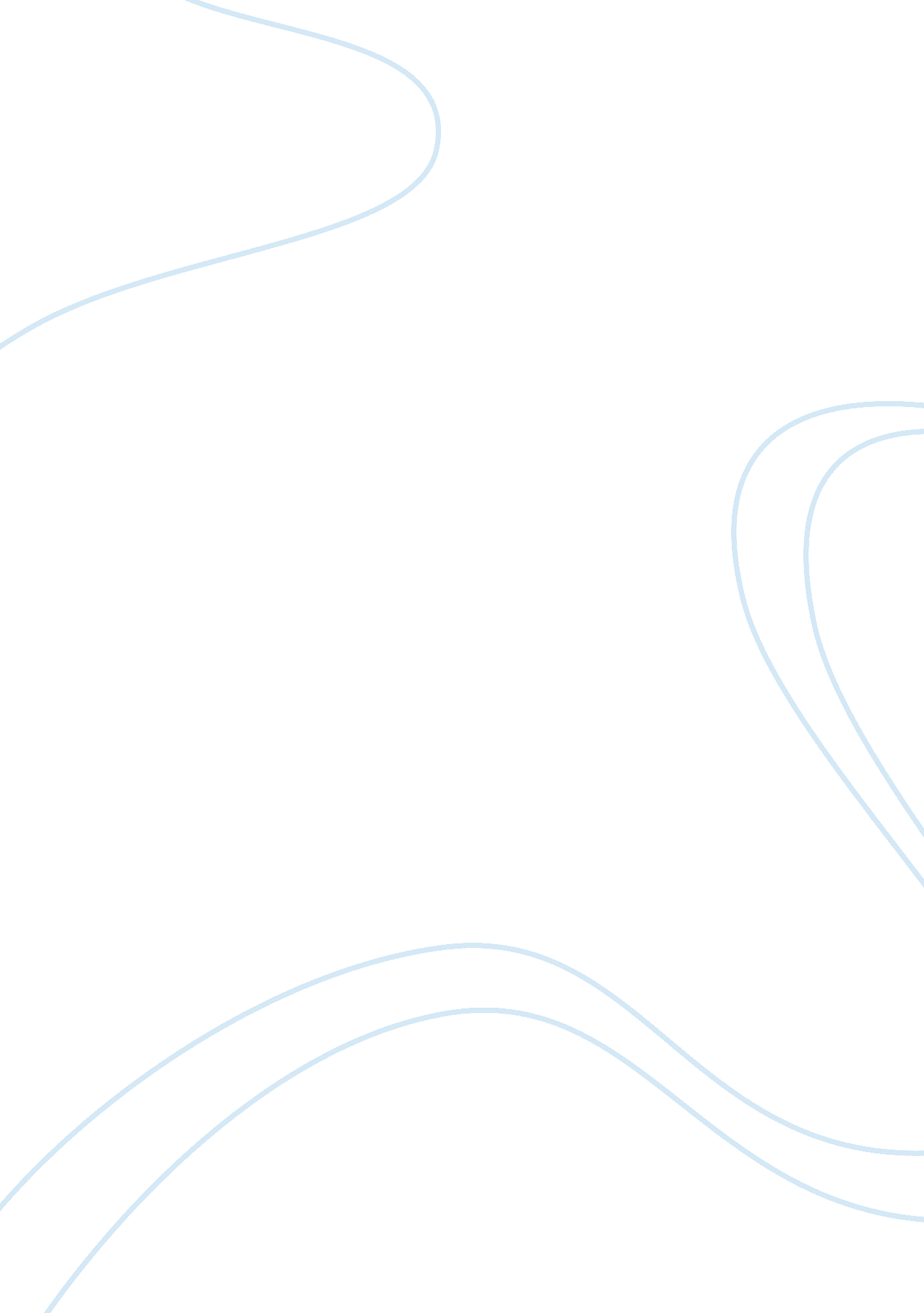 Women are sold into slavery sociology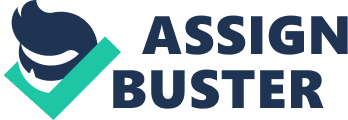 Contents Decision Everyday many adult females are sold into bondage either by work forces they love or by person they know for money. It is so astonied that money is more of import than human life. Prostitution is viewed as profession. Through this position, adult females are viewed as agents who taking to be an actress in sex industry. This is the type of service given by ladies who want money or who are despairing to achieve some certain degrees of prosperity. Prostitution is one of the familiar offenses in the planetary. Although this act is considered immoral and illegal yet still many adult females were inclined to this offense for some extent grounds. They are non cognizant that this would greatly impact their wellness and the cause of the inevitable widespread of sexually transmitted diseases. The state of affairs of sex trafficking is a rough world for many adult females throughout the universe. Due to the illegality of sex trafficking, a batch of what happens is belowground and kept out of the populace ‘ s eyes. Those who have been trafficked should non be perceived as inactive victims of their fortunes, manipulated by others but as human agents, who can and frequently do fight to derive control over their lives. Therefore, holding a complete accurate apprehension of the badness of the issue is hard. Prostitution is the pattern of offerings one ‘ s organic structure for indiscriminate intercourse. It is the bartering of sex favour for pecuniary considerations, either gift or hard currency without emotional fond regard between spouses. One of the oldest accounts is that adult females are forced into the profession, pattern known as white bondage. The usual phantasies about white bondage involves susceptible state miss at large metropolis is approached by nice speaking limbs and are dragged into whorehouses. Poverty and unemployment have triggered the rapid spread of harlotry. Womans have been tricked into harlotry with the warrants of good occupation chances in the metropolis or abroad and so forced to work as cocottes. Harmonizing to The Hunger Project which is a planetary, non-profit, strategic organisation committed to the sustainable terminal of universe hungriness, over 1. 3 million people in developing states live on $ 1. 25 a twenty-four hours or less. The inquiry of harlotry is normally treated as a moral one. People argue that it is a awful wickedness for a adult female to prostitute herself or else that it is rather apprehensible as a manner of doing a life, since work forces are willing to pay even people argue that work forces should exert moral ego control and sex to marriage or else that it is absolutely natural, particularly if they are single or off from place that they should seek release with a cocotte. DEFINING SEX WORKERS Prostitution is frequently referred to as “ the universes oldest profession ” . This is non needfully the truth although it is decidedly one of the oldest professions. Prostitution has been documented as far back as homo records go. The earliest homo record about harlotry is on 4000 B. C, it is stated that wherever there have been money, goods, or services to be bartered, person has bartered them for sex. There are assorted term and definitions used for sex workers. First, the term ‘ prostitute ‘ is by and large considered to mention to a adult female over the age of consent who volitionally exchanges sexual services for money. Besides, all signifiers of battle in the sex industry, like lap terpsichorean, a adult histrion ( einsteinium ) , or a ‘ call miss ‘ equal harlotry ( Barry 1995 ) . ‘ Prostitute ‘ is a term those who work within the sex industry are seeking to travel off from, reasoning it is associated with the construct of a soiled adult female ( prostitute, slattern, etc ) , whereas ‘ sex worker ‘ identifies person who is a member of a legitimate profession ( McKegancy & A ; Bernard, 1996 ) . The term ‘ sex worker ‘ was coined by sex workers themselves to redefine commercial sex, non as the societal Pr psychological feature of a category of adult females, but as an income-generating activity or signifier of employment for adult females and work forces ( Lynne, 1998 ) . Similarly, usage of the term ‘ sex industry ‘ was aimed at inclusion of titillating terpsichoreans, masseurs or masseuses, telephone sex operator, receptionist ( amahs ) and a whole host of people ( including work forces ) who sell sex ( Alexander, 1996 ) . ‘ Pimp ‘ is frequently used as equivalent word for anyone who lives off the net incomes of harlotry. A procurer is an agent for cocottes who collects portion of their net incomes. This act is called procuring. The procurer may have this money in return for advertisement services and physical protection. A adult female who runs a whorehouse is known as a ‘ madam ‘ instead than a procurer. The pimp-prostitute relationship can be opprobrious and genitive, with the pimp/madam utilizing techniques such as psychological bullying, famishment, colza and/or pack colza, whipping, menaces of force toward the victim ‘ s household and forced drug usage. A whorehouse is a topographic point where people may come to prosecute in sexual activity with a cocotte. Technically, any topographic point where harlotry normally takes topographic point is a whorehouse, but in topographic points where harlotry or the operation of whorehouses is illegal, constitutions may try to mask their engagement in harlotry by mentioning to the concern as massage parlours, bars or strip nines. The operation of a whorehouse is legal in some legal powers and illegal or regulated in others. However, even in legal powers which regulate whorehouses, there are whorehouses which operate outside the officially sanctioned system. Type Christine Harcourt, PhD, Research Fellow for the National Centre in HIV Epidemiology & A ; Clinical Research at the University of New South Wales, and Basil Donovan, MD, Professor of Sexual Health at National Centre in HIV Epidemiology and Clinical Research of the University of New South Wales, in their June 2005 Sexually Transmitted Infections article “ The Many Faces of Sexual activity Work, ” wrote: “ At least 25 types of sex work were identified harmonizing to worksite, chief manner of beging clients, or sexual patterns. These types of work are frequently grouped under the headers of ‘ direct ‘ and ‘ indirect ‘ harlotry, with the latter group less likely to be perceived or to comprehend themselves as sex workers… ” Major Types Whorehouse The earliest recorded reference of harlotry as an business, appears in Sumerian records from before 4000 BC, and describes a temple-bordello operated by Sumerian priests in the metropolis of Uruk. The ‘ kakum ‘ or temple, was dedicated to the goddess Ishtar and housed three classs of adult females. The first group performed merely in the temple sex-rites, the 2nd group had the tally of the evidences and catered to its visitants as good, and the 3rd and lowest category lived on the temple evidences but was free to seek out clients in the streets. In ulterior old ages, similar “ temple ” or “ sacred ” whorehouse and similar categorizations of females were known to hold existed in Greece, Rome, India, China and Japan. Prostitution and the operation of whorehouses is legal in some topographic points, but in other topographic points it is illegal. In topographic points where harlotry or the operation of whorehouses is illegal, constitutions such as massage parlours, bars or strip nines may offer sexual services to clients. Even in topographic points where harlotry is legal, it is capable to many limitations. For illustration, forced harlotry is normally non permitted nor is harlotry by or with bush leagues. In some states, whorehouses are capable to strict planning limitations and in some instances are confined to designated red-light territories. They operate utilizing a assortment of concern theoretical accounts: The cocottes can work as contract workers who split their net incomes with the whorehouse. They can be expected to “ tip ” support staff ( cleaners, limo drivers ) . They normally receive no benefits, such as wellness insurance, and no withholding for revenue enhancements. The cocottes can be workers who receive a little fixed salary and a part of the money paid by the client, the balance of which is hold on to the whorehouse. The cocottes pay a fee for usage of the installations but the whorehouse proprietor is non being involved in the fiscal dealing between a cocotte and client. Bodyguards Bodyguard bureaus are companies that provide bodyguards for the bureau ‘ s clients. From a legal position, bodyguard bureaus claim that they are despatching these persons to supply a societal service, since harlotry Torahs frequently forbid taking payment for sex or communication for the intent of set uping a contract for sexual services. The bureau typically arranges a meeting between one of its bodyguards and the client at the client ‘ s house or hotel room ( outcall ) , or at the bodyguard ‘ s abode ( incall ) . Bodyguard bureaus frequently recruit persons to work as bodyguards by puting employment advertizements in a magazine or newspaper. This fact in bend is well-known to patrol and the political powers, who, where harlotry is illegal, normally prefer to move against more seeable and debatable street harlotry. Agencies normally specialize in merely one sex. Transsexual or transgender bodyguards are available from some bodyguard bureaus. Normally, to protect the individuality of the bodyguard and guarantee effectual communicating with the client, the bureau arranges the assignment. The bureau collects the client ‘ s contact information and calls the bodyguard. Name misss may work either incall, where the client comes to them, or outcall, where they go to the client. Most call miss bureaus and independent call misss today have their ain web sites. The cyberspace has become the chief medium through which clients find their coveted bodyguard. Generally, a image of the miss is provided, and sometimes, the type of sexual services she is willing to offer. Some bureaus besides propose a higher fee for people of particular involvement, such as twins, former erotica stars or even B-List theoretical accounts. Streets Street harlotry is a signifier of harlotry in which a sex worker solicits clients from a public topographic point, most normally a street, while waiting at street corners or walking alongside a street, but besides other public topographic points such as Parkss, beaches, etc. The street cocotte is frequently dressed in a provocative mode. The sex act may be performed in the client ‘ s auto or in a nearby privy street location, or at the cocotte ‘ s flat or in a rented motel room. Street harlotry is frequently illegal, even in legal powers that allow other signifiers of harlotry. In street harlotry, the cocotte solicits clients while waiting at street corners, sometimes called “ the path ” by procurers and cocottes likewise. Servicing the clients is described as “ turning fast ones. ” They normally dress in pantie, provocative vesture, irrespective of the conditions since they have to. Street cocottes are frequently called “ street girls ” while their clients are referred to as “ fast ones ” or “ Johns ” . The sex is normally performed in the client ‘ s auto, in a nearby street, or in a rented room. Cybersex Cybersex is normally performed in cyberspace confab suites and on instant messaging systems. Cybersex sometimes includes existent life onanism. It can besides be performed utilizing webcams, voice chat systems like Skype or on-line games. Cybersex differs from phone sex in that it offers a greater grade of namelessness and allows participants to run into spouses more easy. Unlike phone sex, cybersex in confab suites is seldom commercial. A good trade of cybersex takes topographic point between spouses who have merely met online. Sexting Sexting is the act of directing sexually expressed messages or exposures normally by nomadic phones. The term was first popularized in early twenty-first century. A recent 2012 survey conducted by the University of Utah Department of Psychology has received broad international media attending for naming into inquiry the findings reported by the University of New Hampshire research workers. In the University of Utah survey, research workers Donald S. Strassberg, Ryan K. McKinnon, Michael A. Sustaita and Jordan Rullo surveyed 606 adolescents ages 14 – 18 and found that about 20 per centum of the pupils said they had sent a sexually expressed image of themselves via cell phone, and about twice as many said that they had received a sexually expressed image. Of those having such a image, over 25 per centum indicated that they had forwarded it to others. Discussion The victimization of adult females in harlotry industry is considered to be one of a major planetary topic in most of the states all over the universe. Furthermore, the figure of harlotry is increasing extremely each twelvemonth and seems to be more terrible than old old ages. As some adult females in some parts of the universe are fighting for freedom from harlotry, there are certain establishments seeking to do legalise it as an option of calling to back up lives. Based on The Fiji Times Online in an article, Poverty leads to harlotry ( 2009 ) , the chief cause which triggers harlotry is poverty. The legalisation of harlotry is seen as one acceptable solution to poorness. Based on the research findings declared in An overview of the issues associating to kids and immature people involved in harlotry by Abigail Levy ( 2004 ) , it stated that, “ Many kids and immature people say that they became involved in harlotry out of despair for money. In peculiar, we know that the current benefits system makes it really hard for immature people who have left place to acquire fiscal support. ” Based on the same research findings, childs who run off from happen it difficult to last and affecting themselves in harlotry is seen as one of the endurance scheme. For them, being in a whorehouse is much better than populating under the span. The whorehouse proprietor much probably will supply a shelter for the cocottes under his attention. Young people with less adulthood in judgement will urgently be given to take to acquire in harlotry to see the indispensable things in life as attention and shelter. They do non see being a cocotte demoralize themselves. Childs who came from a hapless household besides tend to prosecute in drugs. With less attention from their ain household, complicated psychological and societal affairs, utilizing drugs is one of the ways to let go of emphasis. By associating these facets, immature people will be given to be cocottes for the demand of money in order for them to buy drugs. Mentioning to the research paper published by the Department of Justice, United Kingdom, Investigating the issues for adult females in Northern Ireland involved in harlotry ( 2011 ) , there were approximately 40 to 100 adult females engaged in harlotry at any one clip in Northern Ireland. Based on the study and research conducted by the organisation, one of the major factors which lead to harlotry is unable for the adult females to take care their life in footings of money. Most of them which come from a hapless household be given to be victims of the offense mob because ill being tricked by that peculiar mob to be a worker of different field without a 2nd idea of being a cocotte. Based on the research done in England, Scotland, Wales and Republic of Ireland under same organisation, it suggests that, “ Women may go involved in harlotry for a assortment of grounds. Some will go involved for fiscal grounds and to pay family disbursals, while others enter harlotry to fund a drug dependence, frequently with the unfortunate effect that the more money earned, the more their drug usage escalates. ” This can be concluded that poorness is one of the major facets that lead to harlotry. Why should a miss enter harlotry merely through economic necessity? Is the business is backbreaking? On the contrary, we frequently speak as if prostitutes “ would instead prostitute themselves than work. ”[ 1 ]It is even true that some adult females enjoy the intercourse they sell. From a strictly economic point of position harlotry comes highly near the state of affairs of acquiring something from nil. The adult female may endure no loss at all, yet receive a generous wages, resembling the creative person who, though paid for his work, loves it so good that he would paint anyhow. Women ‘ s by and large disadvantaged societal place in the context of a capitalist society is cardinal to their experience as cocottes. Women ‘ s response to economic disadvantage and the conjoint demands of domestic and paid labor ( McDonagh and Harrison 1978 ) are peculiarly important here ; as is the complex interplay of emotional, physical, organisational and ideological controls and oppositions between the sexes. The baleful manner in which the jurisprudence shapes the state of affairs is a secondary characteristic of it. Women ‘ s entry into harlotry is characterized by an act of opposition to the experience of comparative poorness or the menace of it ( Townsend 1979 ) . Carol ‘ s, Julie ‘ s and Kathy ‘ s remarks are representative: – “ I do it strictly for money. I did work for six old ages as office junior and in mills and so I became unemployed. When I was out of work I was at a friend ‘ s house when one of her clients called and he said ‘ I like your friend! ‘ . I was truly despairing and that ‘ s how I got into it. I think one time a cocotte ever a cocotte. If one twenty-four hours you find out you ‘ re level broke and you do n’t cognize where you ‘ ll acquire the money from, if you ‘ ve been a cocotte you ‘ ll cognize where you can acquire the money from and you ‘ ll travel back to it even if you merely do the one client ” , Carol. “ I went into this because I wanted a batch of things, a auto, a house and to go and the lone manner I could see to acquire the money reasonably rapidly was to make this, non holding much instruction or being peculiarly skilled. I was working as a barmaid for $ 3 a dark when I was 18. I knew a miss who came into the nine and she dressed really good and I asked her what she did. She said, ‘ I work in a sweat room and I earn $ 100 a hebdomad ‘ . I thought, ‘ Rubbish: no 1 earns $ 100 a hebdomad. ‘ ‘ Yes, ‘ she said I do. ‘ I ne’er thought any more of it until one twenty-four hours I saw an advertizement in a Birmingham Mail which said, ‘ Attractive, good spoken, pleasant ladies required to develop as masseuses ‘ . I thought, ‘ That could be me ‘ so I phoned up went for an interview, got the occupation and stayed. ” Julie “ I was an learner hairstylist. I knew this older adult female and she used to be on the game but as she moved to Birmingham and got older she got approximately three or four small old work forces who were habitues. Like a batch of habitues now and so they like two adult females or they say, ‘ Could you acquire me a younger miss? ‘ Anyway I went along with her to see this adult male and he ne’er touched me, he merely wanted a younger girl – he was an older adult male. He gave me $ 3. That was a batch of money so. I was populating with my Mum. Things was truly difficult, we had our electric turned off and everything. It ‘ s a thing one time you get used to money you would n’t allow that go on once more, if you know you can travel and see a small adult male and he ‘ s non aching you and you ‘ re non aching anybody. ” Kathy Notes Personal communicating from Dr. J. Clay, adviser venereologist, Birmingham General Hospital, June 1981. In modern China, utmost unemployment has led many adult females, particularly adult females from the rural country to come into a life of harlotry. This job had been extended in the pre-Maoist epoch of China and has resurfaced once more in China market capitalist. Harmonizing to Article 37 of the jurisprudence on the protection of adult females, “ harlotry or whoring shall be prohibited. It is prohibited for anyone to form, force, seduce, shelter or present a adult female to prosecute in harlotry or employ or shelter a adult female to prosecute in obscene activities with others. ” ( 1992 ) However, the mundane life state of affairss of hapless and unemployed adult females have led them into this sort of atrocious life in order to supply for themselves and their kids. Many of the cocottes in China are laid off rural adult females who come to the metropoliss looking for better chances or workers who can non happen a occupation within the economic system. In the rural sector, merchandising of girls has besides resurfaced. In some parts, the pattern of households selling their girls for a net income to older single work forces or widowmans has become ordinary. It is estimated that at least 10s of 1000s of adult females are sold into domestic and sexual bondage each twelvemonth. In these agreements, constabularies and authorities functionaries are either making the trading or they are paid to stay quiet about the traffics. Many of these adult females are ne’er recovered or if they are, they are usually to ashamed to travel back to their households. Harmonizing to a New York Times article in 1995, “ infinite adult females have been kidnapped from this market in Xian, from similar markets in other metropoliss and from coach Michigans and train Stationss in towns all over China. Typically, a adult female is lured into the detention of one or more condemnable jobber, crush into entry and delivered to a alien who will name her his married woman. ” Based on a survey conducted by a National Society for the Prevention of Cruelty to Children organisation in United Kingdom, about a one-fourth of immature grownups undergone sexual maltreatment during childhood and 17, 727 sexual offenses against kids under 16 were put down in England and Wales in 2010 and 2011. On the other side of the universe, states in Asia besides earnestly affect in harlotry because of poorness. In China, high rate of unemployed adult females leads them to be cocottes. Economic elements force them, largely adult females from distant country to reluctantly come to the metropoliss to happen more hearty occupations to back up life. Some of them might take the utmost options by selling their girl to older work forces with an exchange of money. These are based on the research done by ( Jennifer Jackson in 2003, Poverty, Abduction and Prostitution In Modern China ) . In Southeast Asiatic states such as Thailand, harlotry has been considered as a beginning of support for their support. Prostitution is non merely involved immature adult females who are non married, but there is besides a little group of married adult females to do this activity as their regular occupation as the rewards obtained are really good. In Thailand, working as a massage miss is the really first measure to be a cocotte. A survey found that seventy-percent of massage misss available in Thailand are from farming households ( Prostitution in Thailand and Southeast Asia, 1994 ) . Decision While sex trafficking frequently grabs the attending and headlines, there are many other ways in which adult females and misss are forced into lives of harlotry. No affair how a miss enters prostitution whether she is reacting to the force per unit areas of her fortunes or is really forced the experience leaves a permanent depression on her hereafter. Economic necessity ( poorness ) , a deficiency of employment options, procurers or sellers are all factors that can coerce adult females into sexual bondage. Paradoxically, it ‘ s the states with the most moralistic and sexually conservative societies, such as Pakistan, India and Iran that have disproportionately big Numberss of forced cocottes. Since holding sex with girlfriends can non be an option for most work forces in these civilizations, cocottes have become an acceptable solution. Once a miss or adult females enters prostitution it will be difficult to go forth. It is non uncommon for procurers to utilize a assortment of methods to coerce adult females to go on functioning as cocottes. Often, they threaten misss with the shame they might convey on their households if they leave or the penalties they might endure if they go to the constabulary. They may besides entice misss with intoxicant or drugs, construct up their dependence and utilize this dependence as a agency of control. In some states with strong category hierarchies, certain low-class adult females are practically born into harlotry. For illustration, in Nepal and India, where the caste system is strong, misss from certain castes are pushed into harlotry from a immature age, many times by their female parents. Some surveies report that near to 90 per centum of sex workers ‘ girls in India join the profession. Therefore, we need to press all authoritiess, NGOs, and spiritual communities to concentrate on droping the demand for victims of sex trafficking and harlotry. All the constituents of the demand demand to be penalized, the users, the work forces who purchase sex Acts of the Apostless, the sellers and procurers who profit from the sale of adult females and kids for sex, the civilization that lies about the nature of harlotry and the provinces that fund delusory messages and act as procurer. the figure of victims could be greatly cut down, if the demand for them was penalized. No adult females and kids would be bought and sold if there were no work forces seeking to purchase sex Acts of the Apostless. No victims would be recruited if there were no whorehouses waiting for victims. There would be no ordinances that facilitated the flow of adult females from hapless towns to wealthier sex industry centres if there were no provinces that profited from the sex trade. ( 4127 words ) 